Приложение 2 к положениюприказ МКУ Управления образования Администрации Пошехонского МР№ 493 от 28.12.2022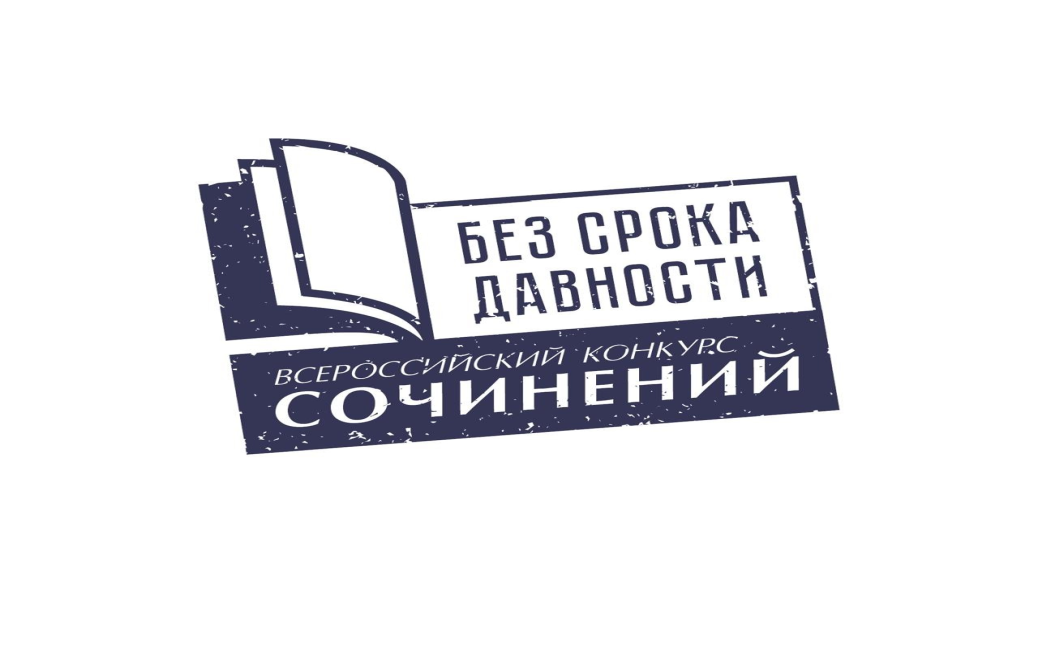 Бланк конкурсной работы Всероссийского конкурса сочинений 
«Без срока давности»2 страница Класс (курс) обучения участника: Тематическое направление: Жанр сочинения: Тема сочинения:  Сочинение:Титульный лист копии конкурсной работы в формате doc / docx (Microsoft Word) Субъект Российской Федерации / Зарубежный участник Конкурса/Школа МИДГород (населенный пункт) Полное название образовательной организации Ф.И.О. участника Конкурса (полностью) Класс (курс), в (на) котором обучается участник Тематическое направление Жанр сочинения Тема сочинения Субъект Российской Федерации / Зарубежный участник Конкурса/ Школа МИДГород (населенный пункт)Полное название образовательной организацииУчастник КонкурсаФамилияИмяОтчество